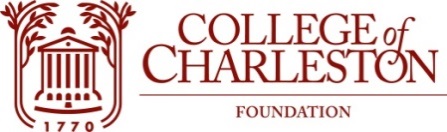 	ADVANCEMENT COMMITTEE MEETINGaugust 4, 2021202 Calhoun Street: SSM Deans Suite orhttps://cofc.zoom.us/j/8402713297(Meeting ID: 840 271 3297)11:00 am - 12:00 pMThe Mission of the College of Charleston Foundation is to promote programs of education, research, student development, and faculty development for the exclusive benefit of the College of CharlestonCommittee Members: 						Johnnie W. Baxley ’92, Chair 		Vic Howie ’83				Todd Abedon, Vice-Chair    		Jean Johnson		 Lisa Burbage ’81		Charles Mosteller ’81Eric Cox ’93		Rallis Pappas ’78		 Neil Draisin ’65		Laura Ricciardelli		Craig Eney		Sherrie Snipes-Williams			Leslie Gambee		Sam Stafford III ’68	 	 Jessica Gibadlo ’97		Chloe Tonney ’84			Gus Gustafson ’75				LIAISON: 	Peggy CieslikowskiAGENDA:CALL TO ORDER & FOIA STATEMENTROLL CALLAPPROVAL OF MINUTESREMARKS FROM THE CHAIRREPORT FROM SUBCOMMITTEESADJOURNMENT